Name of CoachName of CoachName of CoachName of CoachName of other adult supervisorsDate of risk assessmentDate of risk assessmentDeclan AcornleyDeclan AcornleyDeclan AcornleyDeclan AcornleyN/A07/11/202307/11/2023Name of Event/ActivityName of Event/ActivityName of Event/ActivityName of Event/ActivityNumber of ChildrenDate(s) of Event/ActivityDate(s) of Event/ActivityPrivate CoachingPrivate CoachingPrivate CoachingPrivate CoachingAs required and within supervision ratio.As requiredAs requiredHazardWho at riskInitial Risk Score(L / M / H)Control MeasuresControl MeasuresControl MeasuresMitigated Risk Score (L / M / H)Risk of inappropriate adult left supervising children.ChildrenMCoach must hold a valid membership of LTA Coach Accreditation level 2-5It is our coach’s responsibility to purchase and maintain their LTA Coach accreditation.By holding coach accreditation coaches will have completed the required checks and training:Safeguarding training First Aid TrainingCriminal record check (Enhanced DBS)Applicants for a coach position will have been recruited according to our recruitment policy and two references obtained detailing the applicant’s suitability to work with children.Our coach does not have sole responsibility for supervising children as parents are asked to be on the premises/within view when children are being coached.Coach must hold a valid membership of LTA Coach Accreditation level 2-5It is our coach’s responsibility to purchase and maintain their LTA Coach accreditation.By holding coach accreditation coaches will have completed the required checks and training:Safeguarding training First Aid TrainingCriminal record check (Enhanced DBS)Applicants for a coach position will have been recruited according to our recruitment policy and two references obtained detailing the applicant’s suitability to work with children.Our coach does not have sole responsibility for supervising children as parents are asked to be on the premises/within view when children are being coached.Coach must hold a valid membership of LTA Coach Accreditation level 2-5It is our coach’s responsibility to purchase and maintain their LTA Coach accreditation.By holding coach accreditation coaches will have completed the required checks and training:Safeguarding training First Aid TrainingCriminal record check (Enhanced DBS)Applicants for a coach position will have been recruited according to our recruitment policy and two references obtained detailing the applicant’s suitability to work with children.Our coach does not have sole responsibility for supervising children as parents are asked to be on the premises/within view when children are being coached.LRisk of incidents arising from unsupervised childrenChildrenMAll adult supervisors will hold an up-to-date Enhanced DBS and have completed basic awareness safeguarding training.Volunteers will be briefed about their roles, responsibilities, and any specific risks about which they should be aware. Emergency contact information shared.Volunteers will ensure they have read and always uphold the LTA Safeguarding Policy and Reporting Procedures (www.lta.org.uk/safeguarding)Coach to ensure that supervisors are competent for the scope of the specific event/activity undertaken.Minimum staff/player ratios will be:2:8 for children 10 and under2:10 for children aged 11 and over.Children will be accompanied by their own parent or supervisor to any public toilets (for non- public toilets, the member of parent will wait nearby and in direct line of sight of the toilet).Players are briefed about appropriate conduct (including the code of conduct) and specific risks about which they should be aware.Parental consent is obtained for all visits that require transport, plus a completed consent and emergency contact form.The Lead Adult will ensure that the proposed locations for the visit are suitable for the activity and manageable for the group.LEmergencies, medical issues, and accidentsAdults Children M        Dec Acornley is a qualified First Aider.Ratios of adult supervisors/parents to children will allow for dealing with emergencies that require the group to split up.Consent process includes specific medical/medicinal information, dietary requirements, and emergency contact details.Defibrillator available on the outside of the LVM S&SC building when at Longton home ground.Emergency contact information for each child must be known to coach/supervisor.Emergency contact information for adults and children taken on the membership form.Event timetable, location and coach/supervising adult contact details known to emergency contacts.Players briefed in what to do should they become separated from the group.Any specific medical needs have been considered.          LAdverse weatherAdults ChildrenMWeather forecast checked ahead of coaching session/event and program adjusted accordingly.	Where over-exposure to the sun is possible, sun block carried (at least SPF30) and administered by the children themselves.Access to bottled drinking water availableSuitable breaks out of the sun ensured in the timetable for the day.Suitable warm blankets available during cold/wet weather.Play to be suspended during adverse weather as judged by the coach or supervising adult.         LRisk of abuse and bullyingChildren MAll adult supervisors will hold an up-to-date DBS and have completed basic awareness safeguarding training.All adult supervisors will be aware of and comply with the safeguarding policy and procedures.Children and parents will be given information on safeguarding and informed of who to report any concerns toChildLine and NSPCC numbers will be shared with staff, parents, and children.Minimum staff/player ratios will be:2:8 for children 10 and under2:10 for children aged 11 and over.Communication with children through electronic devices will be conducted in accordance with the Online Safety and Communication Policy.Children required to complete and return the acceptable use statement for internet and social media use.All adult supervisors comply with the anti-bullying policy         LInappropriate transportation methodsChildren       MAll transportation has been formally agreed for the purposes of the trip.Minimum of two adult supervisors will travel in the vehicle with juniors always sat in the back (in emergency situations it may be necessary for one adult supervisor to drive a child to a hospital).Parents and children will be informed of the destination, reason for the journey and who the driver and second adult supervisor will be.Parents will have provided a consent form confirming they are happy for their child to be taken in the car.Drivers will have a valid UK driving licence, satisfactory DBS check (if applicable), MOTcertificate, road tax and insurance.         LAll travellers will comply with laws on the use of seatbelts and restraints.Inappropriate photography, filming, and social media activityChildren        MClub photography policy in effect/adopted.Club online safety and communication policy in effectAll adult supervisors on trip familiar with the LTA photography and filming best practice guidance.Children required to complete and return the acceptable use statement for internet and socialmedia use.          LMissing childrenChildren         LMissing player flowchart known to coach and supervising adults.Venue management details have been ascertained in advance.Contact details for all children mobile devices available to hand if they get separated.Children informed of venue meeting points / where to go if they get separated.Emergency contact details for all children have been obtained.           L    Inappropriate use of changing facilitiesAdults Children           LChildren will come to the event changed and ready to play and will shower and change back at home.We do not have changing facilities for adults or children, and everyone arrives dressed ready to play so there is no inappropriate use.           LLate or non- collection of children by parents/carersChildren          MCollection arrangements discussed and agreed in advance with parents, including the process that will be followed in the event of non-collection.Significant/repeated concerns about timekeeping and non-collection are raised to the Club Welfare Officer.A record of late or non-collection should be emailed to welfare officer and kept on file.          LChildren misbehaving and disrupting coaching sessions.          MCoach must hold a valid membership of LTA Coach Accreditation level 2-5 and therefore be trained to manage situations which may arise during coaching sessions.Coach is familiar with the LTA Code of Conduct.Children must agree to treat each other with respect and follow our anti bullying policy together with our acceptable use statement for internet and social media use.         LIf a child is exhibiting challenging behaviour which is a risk to other children, the coach/parent and welfare officer will agree strategies to manage the risks and support the child. Unfortunately, if the child continues to present a high risk to himself or others, they may be asked to leave the coaching group.Other (detail)Name of CoachDec AcornleySignature:Date:07/11/2023Name of Welfare Officer / County Safeguarding Officer (delete as required):Allison MoosaSignature: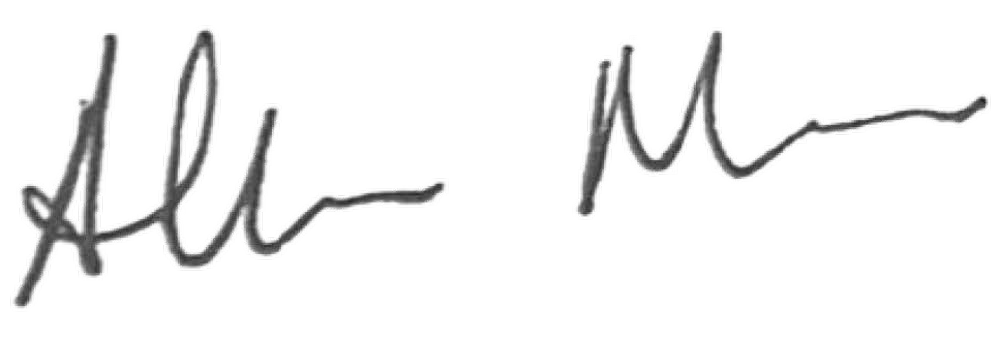 Date:07/11/2023